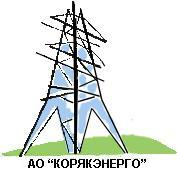 АКЦИОНЕРНОЕ ОБЩЕСТВО «КОРЯКЭНЕРГО»Протокол № ТС-318в-1-2017заседания закупочной комиссии по вскрытию поступивших конвертовВИД ЗАКУПОЧНОЙ ПРОЦЕДУРЫ И ФОРМА ПРОВЕДЕНИЯ:Открытый запрос котировок в электронной формеПРЕДМЕТ ЗАКУПОЧНОЙ ПРОЦЕДУРЫ:Закупка № 318Лот № 1 «Поставка стационарного электрического проточного водонагревателя для с. Усть-Хайрюзово Тигильского района Камчатского края для нужд АО "Корякэнерго"»В сфере «Теплоснабжение, водоснабжение и водоотведение» для нужд АО «Корякэнерго».ОСНОВАНИЕ:Закупочная процедура проводилась на основании Приказа АО «Корякэнерго» от 20.12.2017 № 1088 «А» (ГКПЗ на 2017 год)ПРИСУТСТВОВАЛИ:Председатель комиссии:Рыков И. Б.–главный инженер АО «Корякэнерго»Заместитель председателя комиссии:Тишкин А. А.- заместитель генерального директора по ресурсам АО «Корякэнерго»Члены комиссии:Левин В. Я. -  советник генерального директора по экономической деятельности АО «Корякэнерго»Лукьяненко Е.Ю. – заместитель генерального директора по экономике, финансам и сбыту АО «Корякэнерго»Макаренко А.В. – помощник генерального директора по безопасности и общим вопросам АО «Корякэнерго»Волгаева А.А. – ведущий юрисконсульт АО «Корякэнерго»Ответственный секретарь комиссии:Мироненко О.В. - начальник ООЗ АО «Корякэнерго»СЛУШАЛИ:Мироненко О.В. – ответственный секретарь Закупочной комиссии о том, что на основании Приказа АО «Корякэнерго» от 20.12.2017 № 1088 «А» извещение о проведении закупочной процедуры по Закупке № 318 Лот № 1 в сфере «Теплоснабжение, водоснабжение и водоотведение» для нужд  АО «Корякэнерго» было опубликовано 25.12.2017 в Единой информационной системе www.zakupki.gov.ru, на Официальном сайте Заказчикаwww.korenergo.ru (раздел «Закупки» – «Сведения о закупках») и на электронной торговой площадке www.roseltorg.ru.ВОПРОСЫ ЗАСЕДАНИЯ ЗАКУПОЧНОЙ КОМИССИИ:Дата и время заседания: 10 января 2018 г. 10-00 часов «Камчатского времени».Место проведения заседания: г. Петропавловск-Камчатский, ул. Озерная, 41, кабинет генерального директора.Лот № 1 «Поставка стационарного электрического проточного водонагревателя для с. Усть-Хайрюзово Тигильского района Камчатского края для нужд АО "Корякэнерго"»На закупочную процедуру не поступило ни одной заявкиРЕШИЛИ:1. Признать закупочную процедуру несостоявшейся.2. Утвердить протокол заседания Закупочной комиссии по вскрытию поступивших заявок от 10.01.2018 г. № ТС-318в-1-2017.Место проведения – г. Петропавловск-Камчатский, ул. Озерная, 41Время проведения – 10-00Дата проведения – «10» января 2018 г.Форма проведения: Очное голосованиеМесто подведения итогов голосования – г. Петропавловск–Камчатский, ул. Озерная, 41